URZĄD GMINY LEGNICKIE POLE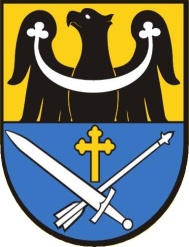 		ul. Kiliana Ignacego Dientzenhofera nr 1, 59-241 Legnickie Poletel. 76 85 82 810, fax. 76 85 82 812		e-mail: sekretariat@legnickiepole.pl, www.legnickiepole.pl	Z A W I A D O M I E N I EZawiadamiam, że od dnia 12 marca 2018 r (poniedziałek) rozpoczną się roboty związane z przebudową drogi gminnej nr 107430D w miejscowości Bartoszów wraz z odwodnieniem i chodnikiem – ETAP I W związku z powyższym przewidywane są utrudnienia 
w ruchu drogowym na odcinku od cmentarza do świetlicy, wynikające z połówkowego zamknięcia fragmentów drogi.Wykonawcą robót jest firma Świdnickie Przedsiębiorstwo Budowy Dróg i Mostów z/s w Świdnicy